                                  Přírodopis 9. ročník  -  práce na týden 1. 6. – 7. 6.                                 Vypracované mi zašlete na e-mail (Kontakt: prikrylovaj@zsnadrazni.eu)Křížovka (opakování pojmů z biologie člověka)Pozn.: Pokud se v křížovce vyskytuje písmeno CH, je použito jako jedno písmeno. 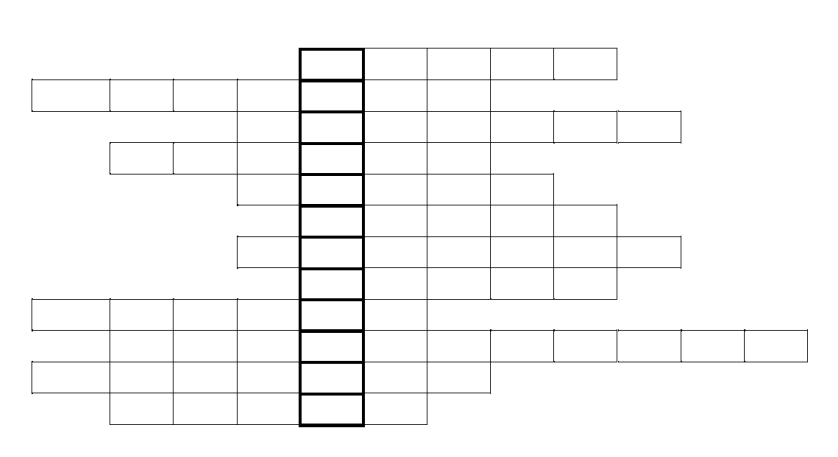        1.       2.       3.       4.       5.       6.       7.       8.       9.       10.       11.1. Jiný název pro srdečnici.2. Světločivné buňky pro černobílé vidění.3. Enzym štěpící cukry, je obsažen ve slinách.4. Ledvinové tělísko.5. Součást CNS.6. Hlavní dýchací orgán.7. Dlouhá kost horní končetiny.8. Pevný obal chránící mozek.9. Nervová buňka.10. Ženský pohlavní hormon.11. Hlavní orgány vylučovací soustavy.12. Část trávicí soustavy spojující hltan a žaludek.Tajenka (doplň, co daný vědní obor zkoumá):